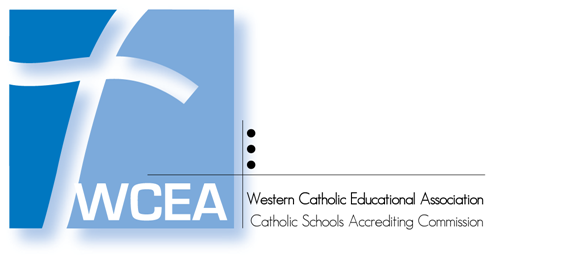 Feedback Sheet 2A School ProfileInstructions:  WCEA Commissioners have found these forms useful in guiding schools through the ISL Self Study process, preferably in the draft phase of the writing.School:			The narrative (1) summarizes the founding of the school and (2)  how the school analyzed the School Profile, from the past five years of longitudinal data from Appendix A as well as: finances (budgets), assessment data, programs that support significant sub-groups of students, and students’ success in high school. Comments:Feedback Sheet 2BUse of Prior Accreditation Findings to Support High Achievement of All StudentsSchool:  The narrative describes how completion of your prior Action Plan resulted in improving student learning.  It explains how and to what extent has the school has: Comments:When the school openedYesNot YetThe founding of the school (religious order, laity, etc.) and the charism of the founding religious order (if applies) YesNot YetReligious serving in the school todayYesNot YetThe charism of the school today YesNot YetDiscussion of all the information that is updated annually in the school profile YesNot YetIdentified major changes or trends, causes of trends and predicted future impact of these trends on student achievement, and projected solutions YesNot YetConclude with an analysis of the survey results. Specifically what the results tell the school about parent, student and staff satisfaction with the school. YesNot YetCreated a bulleted list of evidence to be displayed  to support the narrativeYesNot YetCompleted each of the goals of the previous Action Plan (be sure to include both the original goals of the Action Plan, any revisions suggested by the visiting committee, and any goals added to the Action Plan since the last Full Accreditation Visit. If there were any obstacles that prevented the completion of any goals, be sure to describe them). YesNot YetAnalyzed measurable data and discussed the effect/impact on student achievement of all previous accreditation findings.YesNot YetMonitored progress on the accomplishment of the schools’ action plan and communicated this progress to shareholders. YesNot YetImplemented the concept of continuous school improvement (data analysis and action, focus on high achievement, etc.) in non-accreditation years. YesNot YetCreated a bulleted list of evidence to be displayed  to support the narrativeYesNot Yet